ТРЕБОВАНИЯ К ОРГАНИЗАЦИИ И ПРОВЕДЕНИЮ ШКОЛЬНОГО ЭТАПА ВСЕРОССИЙСКОЙ ОЛИМПИАДЫ ШКОЛЬНИКОВ ПО ОБЩЕОБРАЗОВАТЕЛЬНОМУ ПРЕДМЕТУ «ХИМИЯ»  В СОВЕТСКОМ РАЙОНЕ В 2023-2024 УЧЕБНОМ ГОДУг. Советский, 2023г.1. Организация и проведение школьного этапа Всероссийской олимпиады школьников1.1. Настоящие рекомендации по организации и проведению школьного  этапа всероссийской олимпиады школьников (далее  –  олимпиада) по химии составлены в соответствии с Порядком проведения всероссийской олимпиады школьников, утвержденным приказом Министерства просвещения Российской Федерации от 27 ноября 2020 г. № 678 «Об утверждении Порядка проведения всероссийской олимпиады школьников», в соответствии с методическими рекомендациями Центральной предметно-методической комиссии по проведению школьного и муниципального этапов Всероссийской олимпиады школьников по химии в 2023-2024 учебном году.  1.2. Олимпиада по химии проводится в целях выявления и развития у обучающихся творческих способностей и интереса к научной (научно-исследовательской) деятельности, пропаганды научных знаний. Задачи олимпиады:расширение кругозора школьников, развитие их интереса к изучению химии, повышение интеллектуального уровня учащихся;профессиональная ориентация обучающихся, привлечение талантливой молодежи к продолжению обучения в высших учебных заведениях Российской Федерациивыявление на раннем этапе способных и талантливых учеников в целях более эффективной подготовки к олимпиадам высокого уровня;создание необходимых условий для поддержки одарённых детей.1.3. Организатором школьного этапа выступает Управление образования администрации Советского района.1.4. Рабочим языком проведения олимпиады является русский язык.1.5. Олимпиада проводится на территории Советского района.1.6.  Взимание платы за участие в Олимпиаде не допускается.1.7. Участие в олимпиаде индивидуальное, олимпиадные задания выполняются участником самостоятельно, без помощи посторонних лиц.1.8. Участники школьного этапа Олимпиады по химии вправе выполнять задания, разработанные для более старших классов по отношению к тем, в которых они проходят обучение. В случае прохождения на последующие этапы Олимпиады данные участники выполняют олимпиадные задания, разработанные для класса, который они выбрали на школьном этапе Олимпиады.1.9. Школьный этап олимпиады по химии на территории Советского района в 2023-2024 учебном году проводится 5 октября 2023 года (Приказ Управления образования администрации Советского района от 04.09.2023 №678 «Об утверждении графика проведения и оргкомитета школьного этапа всероссийской олимпиады школьников в 2023-2024 учебном году»).2. Принципы формирования комплектов олимпиадных заданий и методические подходы к составлению заданий школьного этапа олимпиады2.1. Принципы формирования комплектов олимпиадных заданий  В комплект олимпиадных заданий теоретического тура олимпиады по каждой возрастной группе (классу) входят: задания; бланки ответов; критерии и методика оценивания выполненных олимпиадных заданий, включающие подробные решения и систему оценивания. В комплект олимпиадных заданий практического тура олимпиады по каждой возрастной группе (классу) входят: задания (условия, подробные решения и система оценивания); бланки ответов; методические рекомендации по подготовке и проведению практического тура (для организаторов); критерии и методика оценивания выполненных олимпиадных заданий. При составлении заданий, бланков ответов, критериев и методики оценивания выполненных олимпиадных заданий необходимо соблюдать единый стиль оформления. Рекомендуемые технические параметры оформления материалов: размер бумаги (формат листа) – А4; размер полей страниц: правое – 1 см, верхнее и нижнее – 2 мм, левое – 3 см; размер колонтитулов – 1,25 см; отступ первой строки абзаца – 1,25 см; размер межстрочного интервала – 1,5; размер шрифта – кегль не менее 12; тип шрифта – Times New Roman; выравнивание – по ширине; нумерация страниц: страницы должны быть пронумерованы арабскими цифрами в центре нижней части листа без точки с соблюдением сквозной нумерации ко всему документу; титульный лист должен быть включен в общую нумерацию страниц бланка ответов, номер страницы на титульном листе не ставится; рисунки и изображения должны быть хорошего разрешения (качества) и в цвете, если данное условие является принципиальным и необходимым для выполнения заданий; таблицы и схемы должны быть четко обозначены, сгруппированы и рационально размещены относительно параметров страницы. Бланки ответов не должны содержать сведений, которые могут раскрыть содержание заданий. В качестве бланков допустимо использовать тетрадные листы с печатью образовательной организации, в которой проводится школьный этап, точно такие же листы в качестве черновиков. При разработке бланков ответов необходимо учитывать следующее: первый лист бланка ответов – титульный. На титульном листе должна содержаться следующая информация: указание этапа олимпиады (школьный, муниципальный); текущий учебный год; поле, отведенное под код/шифр участника; строки для заполнения данных участником (Ф.И.О., класс, полное наименование образовательной организации); второй и последующие листы содержат поле, отведенное под код/шифр участника; указание номера задания; поле для выполнения задания участником (клетка 5 мм); допустимо изготовление универсальных бланков для всех заданий. В этом случае номер задания участник должен вписывать самостоятельно, а нумерация листов должно производиться внутри решения одного задания (1.1, 1.2,… 2.1, 2.2,…, где первое число – номер задания, а второе – номер листа решения этого задания по порядку). Комплект заданий школьного этапа для каждого класса (возрастной группы) должен умещаться на одном листе формата A4.2.2. Методические подходы к составлению заданий теоретического тура школьного этапа олимпиады		Задания олимпиады школьного этапа должны быть оригинальными (разработанными методическими комиссиями соответствующего этапа). За основу могут быть взяты задания олимпиад прошлых лет, опубликованные в сборниках и на интернет-порталах (см. список литературы, интернет-ресурсов). Допускается заимствование задач или элементов задач при условии, что числовые значения, природа анионов или катионов (там, где они не важны) будут изменены. Задача должна иметь решение, не противоречащее здравому смыслу.Некоторые задания школьного этапа могут показывать роль химии в окружающем человека мире и в жизни общества. Задания олимпиады должны готовить участников к следующему этапу олимпиады. Задания школьного этапа должны содержать элементы заданий муниципального этапа, а задания муниципального – элементы заданий регионального этапа.Олимпиадная задача – это единое целое. В неё входит условие, развёрнутое решение, система оценивания.		Условия олимпиадных задач могут быть сформулированы по-разному:1) В начале формулируется условие задачи, в конце приводится вопрос или вопросы (для удобства оценивания лучше, если вопросов будет несколько). Внутри вопроса может содержаться дополнительная информация, которую сложно внедрить в текст условия;2) Вопросы задачи формулируются в тексте условия, на том этапе, когда все необходимые данные для ответа на конкретный вопрос приведены. Это имеет смысл в случае достаточно большой задачи, и может быть лишним на школьном и муниципальном этапах.		Чтобы не загромождать текст условия задачи из него можно вынести в дополнительную информацию (после формулирования вопросов) необходимые формулы, правила перевода внесистемных единиц, используемых в задаче, справочные данные.Олимпиадные задачи по химии можно разделить на три основные группы: качественные, расчётные (количественные) и экспериментальные.		В качественных задачах может потребоваться: объяснение экспериментальных фактов (например, изменение цвета в результате реакции); распознавание веществ; получение новых соединений; предсказание свойств веществ, возможности протекания химических реакций; описание, объяснение тех или иных явлений; разделение смесей веществ.		Классической формой качественной задачи является задание со схемами превращений (цепочками). (В схемах стрелки могут быть направлены в любую сторону, иногда даже в обе стороны (в этом случае каждой стрелке соответствуют два различных уравнения реакций). Схемы превращений веществ можно классифицировать следующим образом:1. По объектам:a. неорганические;b. органические;c. смешанные.2. По форме схемы превращений (схемы могут быть линейными, разветвлёнными, циклическими).3. По объёму и типу предоставленной информации:a. Даны все вещества без указаний условий протекания реакций.b. Все или некоторые вещества зашифрованы буквами. Разные буквы соответствуют разным веществам, условия протекания реакций не указаны.c. Вещества в схеме полностью или частично зашифрованы буквами и указаны условия протекания реакций или реагенты.d. В схемах вместо веществ даны элементы, входящие в состав веществ, в соответствующих степенях окисления.e. Схемы, в которых органические вещества зашифрованы в виде брутто-формул.		Другая форма качественных задач – это описание химического эксперимента (мысленный эксперимент) с указанием условий проведения реакций и наблюдений. Данная форма позволяет более подробно описать условия синтезов и наблюдения, чем цепочка, она оправдана, если наблюдения дополняются количественной информацией.		В расчётных (количественных) задачах обычно необходимы расчёты состава вещества или смеси веществ (массовый, объёмный и мольный проценты); расчёты состава раствора (приготовление растворов заданной концентрации); расчёты с использованием газовых законов (закон Авогадро, уравнение Клапейрона-Менделеева); вывод химической формулы вещества; расчёты по химическим уравнениям (стехиометрические соотношения); расчёты с использованием законов химической термодинамики (закон сохранения энергии, закон Гесса); расчёты с использованием законов химической кинетики (закон действия масс, правило Вант-Гоффа, уравнение Аррениуса), расчёты с использованием констант равновесия. В рамках школьного этапа такие задачи могут быть в качестве самостоятельных, но уже на муниципальном уровне желательно чтобы участник на основании количественных расчётов делал также качественные выводы.		Чаще всего олимпиадные задания включают в себя несколько типов задач, т. е. являются комбинированными. В задаче может быть избыток или недостаток данных. В случае избытка школьник должен выбрать те данные, которые необходимы для ответа на поставленный в задаче вопрос. В случае недостатка данных школьнику необходимо показать умение пользоваться источниками справочной информации (необходимо предусмотреть её наличие у участников) и извлекать необходимые для решения данные. В химии, благодаря ограниченному количеству элементов при недостатке данных можно рассмотреть ограниченное число вариантов, следует отметить, что условие задачи, должно содержать информацию, позволяющую на основании перебора сделать однозначные выводы.Минимальный уровень требований к заданиям теоретического тура В теоретическом туре школьного этапа олимпиады предметно-методическим комиссиям необходимо разработать задания, раскрывающие обязательное базовое содержание образовательной области и требования к уровню подготовки выпускников основной и средней школы по химии.Для учащихся 9, 10 и 11 классов задания теоретического тура школьного этапа должны быть разработаны отдельно для каждого класса (параллели), для учащихся 5-8 классов, как отдельно для каждого класса, так и для возрастных групп, объединяющих несколько классов (параллелей).К олимпиадным заданиям предъявляются следующие общие требования:соответствие уровня сложности заданий заявленной возрастной группе;тематическое разнообразие заданий (задания должны относиться к различным разделам химии, особенно в старших классах);корректность формулировок заданий;указание максимального балла за каждое задание и за тур в целом;соответствие заданий критериям и методике оценивания;наличие заданий, выявляющих склонность к научной деятельности и высокий уровень интеллектуального развития участников;наличие заданий, выявляющих склонность к получению специальности, для поступления на которую(-ые) могут быть потенциально востребованы результаты олимпиады;недопустимо наличие заданий, противоречащих правовым, этическим, эстетическим, религиозным нормам, демонстрирующих аморальные, противоправные модели поведения и т.п.;недопустимо наличие заданий, представленных в неизменном виде, дублирующих задания прошлых лет, в том числе для другого уровня образования;задание олимпиады даже на школьном уровне должно быть сложным, т.е. не должно предполагать решение в одно действие.При разработке критериев и методики выполненных олимпиадных заданий важно руководствоваться следующими требованиями:предлагаемое решение должно быть единственным (желательно) или нужно рассмотреть все возможные варианты решения;каждый шаг решения должен оцениваться, при нескольких вариантах решения, верные ответы на вопросы должны оцениваться одинаково, независимо от пути решения;система оценивания должна содержать оценки за ответы на заданные в задаче вопросы и их детализацию в зависимости от пути решения;при разработке системы оценивания расчетных задач необходимо предусмотреть отсутствие «двойного наказания» (если в расчете допущена ошибка, которая повлекла за собой неверные результаты в последующих вычислениях, то баллы снимаются только за самую первую ошибку при условии, что новых ошибок не допущено, а полученный результат имеет физический смысл).2.3. Методические подходы к составлению заданий практического тура школьного этапа олимпиадыЗадания практического тура олимпиады должны дать возможность выявить и оценить: экспериментальные навыки; наблюдательность; знание основных свойств веществ и качественных реакций. Практический тур должен включать задания качественного, полуколичественного или количественного анализа. Если участникам предлагается синтез, то обязательна стадия выделения вещества и его анализа (доказательство состава, анализ на возможные примеси). Вместо синтеза можно предложить участникам очистку вещества, например, методом перекристаллизации, качественный анализ очищенного вещества также обязателен. Следует отметить, что для оценивания синтетических задач необходимо разработать систему оценивания, исключающую параметры, которые не могут быть проверены жюри. 	При составлении заданий качественного анализа желательно подбирать вещества по различиям в их кислотно-основных свойствах, окислительно-восстановительных, а не делать упор на уникальные качественные реакции конкретных ионов. Для определения веществ можно предусмотреть недостаточный набор «открытых» реагентов (недостаточный для определения всех неизвестных веществ, в качестве реагентов в этом случае можно использовать открытые вещества или проводить «слепые» опыты между неизвестными, которые позволят открыть их) или избыточный (участник должен выбрать из представленных веществ необходимые и провести опыты, в этом случае возможно большое количество вариантов решения, что затруднит оценивание). Если проведение практического тура невозможно, то в комплект теоретического тура необходимо включить задачу, требующая мысленного эксперимента.3. Описание необходимого материально-технического обеспечения для выполнения олимпиадных заданий		Для проведения всех мероприятий олимпиады необходима соответствующая материальная база, которая включает в себя элементы для проведения одного или двух туров: теоретического и практического. 		Теоретический тур. Каждому участнику должны быть предоставлены задания, периодическая система Д.И. Менделеева, таблица растворимости и рад напряжения металлов, проштампованные тетради в клетку или листы бумаги формата А4 для ответов. Желательно обеспечить участников ручками с чернилами одного, установленного организатором цвета. 		Практический тур. Для проведения практического тура, центральная предметно-методическая комиссия рекомендует предусмотреть следующее оборудование: реактивы и оборудование, которыми укомплектована школа, при необходимости организаторы должны предусмотреть закупку простого оборудования (пробирки, колбы и т.д.) и реактивов для проведения школьного этапа в соответствии с требованиями, разработанными муниципальными методическими комиссиями.4. Перечень справочных материалов, средств связи и электронно-вычислительной техники, разрешенных к использованию во время проведения олимпиады		При выполнении заданий теоретического и практического туров олимпиады допускается использование только справочных материалов, предоставленных организаторами, непрограммируемых калькуляторов. Запрещается пользоваться принесенными с собой справочными материалами, средствами связи и электронно-вычислительной техникой.5. Критерии и методики оценивания выполненных олимпиадных заданий		Система и методика оценивания олимпиадных заданий должна позволять объективно выявить реальный уровень подготовки участников олимпиады.		С учетом этого, при разработке методики оценивания олимпиадных заданий предметно-методическим комиссиям рекомендуется:по всем теоретическим и практическим заданиям начисление баллов производить целыми, а не дробными числами;общий результат по итогам как теоретического, так и практического туров оценивать путем сложения баллов, полученных участниками за каждое теоретическое или практическое задание.		Оценка выполнения участником любого задания не может быть отрицательной, минимальная оценка, выставляемая за выполнение отдельно взятого задания 0 баллов. Итоговая оценка за выполнение заданий определяется путём сложения суммы баллов, набранных участником за выполнение заданий теоретического и практического туров с последующим приведением к 100 балльной системе (максимальная оценка по итогам выполнения заданий 100 баллов, например, теоретический тур не более 100 баллов, практический тур не более 40 баллов, тогда (100 + 40) ÷ 1.4 = 100). Результат вычисления округляется до сотых, например, участник выполнил задания теоретического тура на 92 балла, задания практического тура на 33 балла; Итоговая оценка (92 + 33) ÷ 1.4 = 125 ÷ 1.4 = 89.2857..., т.е. округлённо 89.29.6. Процедура регистрации участников олимпиады.Все участники этапа Олимпиады проходят процедуру регистрации. При регистрации представители оргкомитета проверяют правомочность участия прибывших обучающихся в Олимпиаде и достоверность имеющейся в распоряжении оргкомитета информации о них. Дежурный по аудитории предлагает участникам оставить вещи в определенном месте.Дежурный по аудитории объявляет регламент Олимпиады (о продолжительности олимпиады, порядке подачи апелляций о несогласии с выставленными баллами, о случаях удаления с олимпиады, а также о времени и месте ознакомления с результатами олимпиады), сверяет количество сидящих в аудитории с количеством участников в списках.Попросить участников Олимпиады заполнить лист шифровки (Ф.И.О. указать в именительном падеже).Кодирование (обезличивание) олимпиадных работ участников школьного этапа олимпиады осуществляет Оргкомитет.  На шифрование отводится 10-15 мин. Процедура шифрования включает:заполнение  ШИФРа на отдельных листах  по форме (объясняя, как и зачем это делается); шифр (код) должен быть проставлен на каждом листе, в том числе и на черновике;  рекомендуется  шифровать  работы в виде цифр и букв, пример:  45 ПК; ШИФРы проверяются, пересчитываются, запечатываются в конверты с указанием класса, количества, предмета и передаются жюри; вскрываются  конверты только при заполнении протоколов.Для шифрования и дешифрования работ создается специальная комиссия в составе не менее двух человек, один из которых является председателем. После окончания Олимпиады работы участников передаются шифровальной комиссии на шифровку. Титульные листы с фамилиями участников и продублированным шифром хранятся в сейфе. Работа по шифрованию, проверке и процедуры внесения баллов в компьютер организована так, что полная информация о рейтинге каждого участника Олимпиады доступна только членам шифровальной комиссии.7. Показ олимпиадных работ.Анализ олимпиадных заданий и их решений проводится после их проверки в отведенное программой проведения школьного этапа время. На процедуре анализа олимпиадных заданий и их решений могут присутствовать все участники Олимпиады.В ходе проведения процедуры анализа олимпиадных заданий и их решений представляются наиболее удачные варианты выполнения олимпиадных заданий, анализируются типичные ошибки, допущенные участниками Олимпиады, объявляются критерии выставления оценок при неполных решениях или при решениях, содержащих ошибки.По запросу участника олимпиады осуществляется показ выполненных им олимпиадных заданий. Показ работ проводится в очной форме, на него допускаются только участники Олимпиады (без родителей или других законных представителей). Для показа работ необходима отдельная аудитория. В аудитории должны быть столы для членов Жюри и столы для участников, за которыми они самостоятельно просматривают свои работы. Участник имеет право задать члену Жюри вопросы по оценке приведенного им ответа и по критериям оценивания. В случае если Жюри соглашается с аргументами участника по изменению оценки какого-либо задания в его работе, соответствующее изменение согласовывается с председателем Жюри и оформляется протоколом.Работы участников хранятся Оргкомитетом Олимпиады в течение одного года с момента ее окончания.8. Процедура рассмотрения апелляций участников олимпиады.В целях обеспечения права на объективное оценивание работы участники олимпиады вправе подать в письменной форме апелляцию о несогласии с выставленными баллами в жюри школьного этапа олимпиады.Участник олимпиады перед подачей апелляции вправе убедиться в том, что его работа проверена и оценена в соответствии с установленными критериями и методикой оценивания выполненных олимпиадных заданий.Для рассмотрения апелляционных заявлений участников олимпиады создается апелляционная комиссия, которая формируется из числа членов жюри олимпиады.Заявление на апелляцию подается участником олимпиады в письменном виде (форма произвольная) на имя руководителя пункта проведения олимпиады в день размещения на сайте Управления образования администрации Советского района протоколов жюри школьного этапа олимпиады по предмету.Апелляция участника рассматривается в течение трех рабочих дней после подачи апелляции. При рассмотрении апелляции имеют право присутствовать участник Олимпиады, подавший заявление и в качестве наблюдателя его сопровождающее лицо.Рассмотрение апелляции проводится в спокойной и доброжелательной обстановке. Участнику олимпиады, подавшему апелляцию, предоставляется возможность убедиться в том, что его работа проверена и оценена в соответствии с установленными требованиями. Черновики работ участников олимпиады не проверяются и не учитываются при оценивании.По результатам рассмотрения апелляции принимается одно из решений:- об отклонении апелляции и сохранении выставленных баллов;- об удовлетворении апелляции и выставлении других баллов.Система оценивания олимпиадных заданий не может быть предметом апелляции и пересмотру не подлежит.Решение апелляционной комиссии принимается простым большинством голосов. Председатель комиссии имеет право решающего голоса.Решение апелляционной комиссии являются окончательным, пересмотру не подлежит.Итоги работы апелляционной комиссии оформляются протоколом (Приложение) подписывается всеми членами апелляционной комиссии.Протоколы проведения апелляции передаются председателю предметного жюри для внесения соответствующих изменений в отчетную документацию. Руководителем пункта проведения олимпиады протоколы с внесенными изменениями передаются организатору олимпиады для утверждения и размещения на сайтах Управления образования.Письменные заявления об апелляциях участников олимпиады, протоколы проведения апелляции передаются секретарю оргкомитета олимпиады после завершения олимпиады.9. Рекомендуемая литература для подготовки заданий школьного этапа Всероссийской олимпиады школьников.При подготовке участников к школьному и муниципальному этапам олимпиады целесообразно использовать следующие нижеприведенные источники: 1. Чуранов С.С., Демьянович В.М. Химические олимпиады школьников. – М.: Знание, 1979. 2. Белых З.Д. Проводим химическую олимпиаду. – Пермь: Книжный мир, 2001. 3. Лунин В., Тюльков И., Архангельская О. Химия. Всероссийские олимпиады. Вып. 1. (Пять колец) / Под ред. акад. В. В. Лунина. – М.: Просвещение, 2010. 4. Лунин В., Тюльков И., Архангельская О. Химия. Всероссийские олимпиады. Вып. 2. (Пять колец) / Под ред. акад. В. В. Лунина. – М.: Просвещение, 2012. 5. Вступительные экзамены и олимпиады по химии: опыт Московского университета. Учеб. пособие / Н. Кузьменко, В. Теренин, О. Рыжова и др. – М.: Издательство Московского университета, 2011. 6. Свитанько И.В., Кисин В.В., Чуранов С.С. Стандартные алгоритмы решения нестандартных химических задач: Учеб. пособие для подготовки к олимпиадам школьников по химии. – М.: Химический факультет МГУ им. М. В. Ломоносова; М.: Высший химический колледж РАН; М.: Издательство физико-математической литературы (ФИЗМАТЛИТ), 2012. 7. Научно-методический журнал «Химия в школе». 8. Энциклопедия для детей. – Т. 17. Химия. – М: Аванта+, 2003. 9. Леенсон И. Как и почему происходят химические реакции. Элементы химической термодинамики и кинетики. – М.: ИД «Интеллект», 2010. 10. Хаусткрофт К., Констебл Э. Современный курс общей химии. В 2 т.: Пер. с англ.– М.: Мир, 2002. 11. Потапов В.М., Татаринчик С.Н. Органическая химия. – М.: Химия, 1989. 12. Органическая химия. В 2 т. / Под ред. Н. А. Тюкавкиной. – М.: Дрофа, 2008. 13. Кузьменко Н.Е., Ерёмин В.В., Попков В.А. Начала химии для поступающих в вузы. – М.: Лаборатория знаний, 2016. 14. Ерёмин В. В. Теоретическая и математическая химия для школьников. – М.: МЦНМО, 2014. 15. Ерёмина Е. А., Рыжова О. Н. Химия: Справочник школьника: Учеб. пособие. – М.: Издательство Московского университета. 2014. 16. Дунаев С.Ф., Жмурко Г.П., Кабанова Е.Г., Казакова Е.Ф., Кузнецов В.Н., Филиппова С.Е., Яценко А.В. Вопросы и задачи по общей и неорганической химии. –М.: Книжный дом «Университет», 2016. 17. Теренин В.И., Саморукова О.Л., Архангельская О.В., Апяри В.В., Ильин М.А. Задачи экспериментального тура всероссийской олимпиады школьников по химии / Под ред. акад. РАН, проф. В. В. Лунина; Фонд Андрея Мельниченко. – М.: Альфа Принт, 2019. 18. МГУ – школе. Варианты экзаменационных и олимпиадных заданий по химии: 2019. – М.: Химический факультет МГУ им. М. В. Ломоносова, 2019 (ежегодное издание, см. предыдущие годы). Интернет-ресурсы1. Раздел «Школьные олимпиады по химии» портала “ChemNet” http://www.chem.msu.ru/rus/olimp/ 2. Архив задач на портале «Олимпиады для школьников» https://olimpiada.ru/activities, в том числе задания олимпиад в различных регионах: https://olimpiada.ru/activity/76/tasks/2020 3. Сайт «Всероссийская олимпиада школьников в г. Москве» http://vos.olimpiada.ru/ 4. Школьная олимпиада на сайте образовательного центра «Сириус»: https://siriusolymp.ru/school2021/chemistry  10. Примеры задач с решениями и системой оцениванияЗадача 1 Условие задачи Известно, что в качестве разрыхлителя для теста используется пищевая сода (бикарбонат или гидрокарбонат натрия), так как в результате термического разложения этого соединения или при взаимодействии с кислотой образуется газ, разрыхляющий тесто. В качестве кислоты может быть, например, мёд, имеющий рН < 7. Напишите уравнения упомянутых реакций. Уравнение реакции с кислотами напишите в молекулярно-ионной форме, чтобы не писать все кислоты, которые могут встречаться в продуктах питания. Какие ещё вещества могут быть использованы (используются) в качестве разрыхлителей. Приведите пример такого вещества, обоснуйте свой выбор, напишите уравнения реакций, которые могут протекать при взаимодействии с кислотами и нагревании.Решение:2NaHCO3  t  Na2CO3 + H2O + CO2↑Гидрокарбонат натрия в воде диссоциирует на ионы:NaHCO3 + aq →Na+aq + HCO3ˉaqС кислотами реагирует только гидрокарбонат-ион:HCO3ˉ + H+ → H2O + CO2↑ илиHCO3ˉ + H3О+ → 2H2O + CO2↑В качестве разрыхлителя можно предложить карбонат аммония:(NH4)2CO3  t  2 NH3↑ + CO2↑+ H2O(NH4)2CO3+ aq →NH4+aq + CO32ˉaqCO32ˉ + H+ → HCO3ˉHCO3ˉ + H+ → H2O + CO2↑(NH4)HCO3 t NH3↑ + CO2↑+ H2O(NH4)HCO3+ aq →NH4+aq + HCO3ˉaqHCO3ˉ + H+ → H2O + CO2↑Система оценивания:Задача 2 Условие задачи При пропускании паров воды через оксид кальция масса реакционной смеси увеличилась на 9,65%. Определите процентный состав полученной твердой смеси.РешениеЗапишем уравнения химической реакции:СаO + H2O = Са(OH)2Конечная смесь является твёрдым веществом и может состоять только из гидроксида кальцияили смеси оксида с гидроксидом кальция, поэтому можно сделать вывод, что вода прореагировала полностью и прирост массы реакционной смеси равен массе прореагировавшей воды.Проведём расчёты: пусть исходное количество оксида кальция равно х моль, тогда: масса прореагировавшей воды: m(H2O) = M(CaO)·ν(CaOисх)·ω = (40+16)·х·0,0965= 5,4 х, количество моль прореагировавшей воды: ν(H2O) = 5,4 х/18 = 0,3 х, так как по уравнению реакции CaO и H2O реагируют в соотношении 1:1, количество реагирующих веществ равны: ν(СаOреаг) = ν(H2O) = ν(Са(OH)2) = 0,3 х.Зная количества веществ, можно определить массы оставшегося CaO и образовавшегося Ca(OH)2: m(СаOост.) = 0,7·х·(40+16) = 39,2х, m(Са(OH)2) = (40+32+2) ·0,3х = 22,2х, при этом общая масса конечной смеси m(смеси) = 61,4х. ω(СаO) = 100%·39,2х/ 61,4х = 63,84% ω(Са(OH)2) = 100%·22,2х/61,4х = 36,16%Те же результаты можно получить, предположив, что исходная смесь содержит 1 моль оксида кальция, т.е. х = 1. Ответ: ω(СаO) = 63,84%   ω(Са(OH)2) = 36,16%Система оценивания:Задача 3 Условие задачи Альфа-железо имеет кубическую объёмно-центрированную элементарную ячейку структуру (см рис.), плотность железа 7.874 г/см3. Определите молярный объём железа. Вычислите параметр a, оцените радиус атома железа, считайте, что сферические атомы касаются друг друга. Согласно атомной теории, «всё состоит из атомов и пустоты», если считать атом сферическим, определите долю «пустоты».Объём шара V = 4/3R3. 1Å=10-8см. 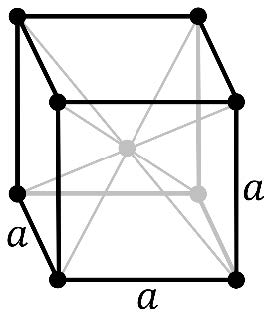 Решение Объём одного моля железа составляет VM = M∙ = 55.845/7.874 = 7.09 см3. Для определения размера ячейки a, нужно определить число атомов в ячейке: в центре находится 1 атом, в каждой вершине находится 1/8 атома, т.е. внутри ячейки находится 2 атома железа (Z = 2). Тогда объём одной элементарной ячейки VЯ = Z∙VM / NA = 2∙7.09 / (6.02∙1023) = = 23.56∙10-24см3 = 23.56 Å3. Тогда a = (23.56)⅓ = 2.867 Å. Для определения радиуса атома, нужно найти кратчайшее расстояние. Расстояние между атомами в вершинах равно a, между атомом в вершине и атомом в центре ячейки составляет √3/2∙a. Второе расстояние короче и равно √3/2∙2.867 = 4.483 Å. Тогда радиус атома равен половине этого расстояния r(Fe) ≈ 1.241 Å.Каждый атом занимает объём VА = 4/3R3 = 8.014 Å3. В ячейке содержится 2 атома, тогда их доля составляет 2∙VА / VЯ 100% = 68.03%, тогда доля «пустоты» составляет 31.97%.Система оценивания:Задача 4 Условие задачи Известь является одним из наиболее распространённых и разносторонне используемых химических продуктов, производимых и потребляемых по всему миру. Общемировое производство негашёной извести (оксид кальция) оценивается в 300 млн тонн в год. Получают её обжигом известняка (карбонат кальция) при температуре 1100–1200 оС. При взаимодействии негашёной извести с водой происходит процесс гашения и получается гашёная известь (гидроксид кальция). 1. Напишите уравнения реакций, приводящих к получению гашёной извести из известняка. Приведите по 1 примеру использования извести дома (в квартире) и в саду (огороде, на даче). 2. Оцените массу известняка, расходуемую ежегодно на производство извести, и массу гашёной извести, которую можно было получать каждый год, погасив всю известь.Насыщенный водный раствор гашёной извести называется «известковая вода» и используется как качественный реактив на углекислый газ. В 100 г такого раствора содержится всего 0,16 г самой гашёной извести. Плотность этого раствора практически не отличается от плотности чистой воды ( = 1 г/мл). О Н2 3. Какие видимые изменения происходят с известковой водой при пропускании через неё углекислого газа? Напишите уравнение реакции. 4. Рассчитайте для 300 г известковой воды: а) количество ионов кальция (в штуках); б) концентрацию гидроксид-ионов в моль/л; в) массу углекислого газа, которую этот раствор может поглотить с образованием максимального количества осадка;г) минимальный объём углекислого газа (н.у.), который следует пропустить через этот раствор, чтобы выпадающий вначале осадок полностью растворился. Напишите уравнение реакции. 5. Из перечисленного списка веществ: хлорид натрия, хлорид меди, хлороводород, оксид серы(IV), оксид натрия, оксид меди(II): а) выберите и укажите вещества, с которыми известковая вода не реагирует; б) выберите и укажите вещества, с которыми известковая вода реагирует, и напишите уравнения реакций. Решение 1. Уравнения реакций: СаСО3 = СаО + СО2; СаО + H2O = Са(OH)2. Дома известь используют при ремонте (побелка, добавление в штукатурные, шпаклёвочные и другие вяжущие смеси), в саду для борьбы с вредителями и для предотвращения солнечных ожогов белят стволы деревьев и кустарников, а также известкуют кислые почвы. 2. По уравнениям реакций из 1 моля (40+12+3·16 = 100 г) известняка получается 1 моль (40+16 = 56 г) негашёной извести, а затем 1 моль (40+2·(16+1) = 74 г) гашёной. Соответственно, для получения 300 млн т негашёной извести требуется 300·100/56 = = 536 млн т известняка. Масса гашёной извести, которую можно получать каждый год, погасив всю известь, составляет 300·74/56 = 396 млн т.3. При пропускании углекислого газа через прозрачную известковую воду наблюдается её помутнение. Уравнение реакции: Са(ОН)2 + СО2 = СаСО3 + Н2О. 4. В 300 г известковой воды содержится 0,16·300/100 = 0,48 г Ca(OH)2, что составляет 0,48/(40+2·17) = 6,49·10-3 моля. Отвечаем по пунктам: а) количество ионов кальция будет равно 6,49·10-3·6,02·1023 = 3,91·1021 штук; б) молярная концентрация гидроксид-ионов 2·6,49·10-3/0,3 = 0,0433 моль/л; в) осадок, образующийся в реакции с углекислым газом, – карбонат кальция. Уравнение реакции: Са(ОН)2 + СО2 = СаСО3 + Н2О. Его максимальное количество равно количеству Ca(OH)2, для чего в молях необходимо столько же CO2, масса которого составит 6,49·10-3·44 = 0,286 г; г) при избытке углекислого газа осадок растворяется. Уравнение реакции: СаСО3 + Н2О + СО2 = Са(НСО3)2. Чтобы он растворился весь, требуется как минимум ещё столько же СО2 (6,49·10-3 моля), т.е. всего 2·6,49·10-3 = 12,98·10-3 моля. Минимальный объём углекислого газа при н.у. составит 12,98·10-3·22,4 = 0,291 л.5. а) Не реагирует известковая вода только с хлоридом натрия и оксидом меди; б) с остальными 4 веществами известковая вода реагирует, причём оксид натрия реагирует не с растворённой известью, а с водой. Уравнения реакций: Са(ОН)2 + CuCl2 = Сu(OH)2 + CaCl2 Са(ОН)2 + 2HCl = 2Н2О + СаCl2 Са(ОН)2 + SО2 = СаSО3 + Н2О Na2O + H2O = 2NаОНСистема оценивания:Задача 5 (практический тур) На практических турах школьных химических олимпиад участникам можно предложить выполнить задачу по распознаванию водных растворов различных веществ. Для решения таких задач от участника требуется не только знание различных качественных реакций, но и наблюдательность, логическое мышление, аккуратность и другие весьма важные качества для химика-экспериментатора. Для проведения такого тура необходимо: – несколько пронумерованных пробирок с исследуемыми растворами веществ; – пробирки с подписанными растворами веществ, с помощью которых проводится определение распознавание; – свободную пробирку или несколько пробирок для проведения опытов экспериментов; – стакан с дистиллированной водой для промывки пробирок и большой стакан для слива; – желательно расположить все пробирки в штативе на пластиковом подносе.Задание Молодой учитель химии Колбочкин в шести различных пробирках приготовил водные растворы серной кислоты, аммиака, карбоната натрия, сульфата магния, хлорида цинка и нитрата бария, но по невнимательности забыл их подписать. 1. Напишите химические формулы предложенных для распознавания веществ. 2. Заполните приведенную ниже таблицу, указав в ней аналитические признаки (выпадение или растворение осадка, изменение цвета раствора, выделение газообразных веществ), сопровождающие реакции веществ с друг с другом3. Напишите уравнения реакций, сопровождающихся аналитическими признаками, в соответствии с таблицей. 4. Идентифицируйте индивидуальные соединения в пробирках без использования дополнительных реактивов, кроме универсальной индикаторной бумаги.Решение 1. Серная кислота – H2SO4, аммиак (водный р-р) – NH3·H2O, карбонат натрия – Na2CO3, сульфат магния – MgSO4, хлорид цинка – ZnCl2, нитрат бария – Ba(NO3)2. 2. Заполним таблицу:Примечание: ↓ – выпадение осадка, ↓* – выпадение осадка, растворимого в избытке одного из реагентов, ↑ – выделение газообразных веществ, «–» – отсутствие аналитических признаков (химическая реакция при этом может идти). 3. Уравнения реакций (принимается любой из вариантов, разделенных «или»): 1) 2Na2CO3 + H2SO4 = 2NaHCO3 + Na2SO4 или Na2CO3 + H2SO4 (изб.) = Na2SO4 + CO2↑ + H2O 2) Ba(NO3)2 + H2SO4 = BaSO4↓ + 2HNO3 3) MgSO4 + 2NH3·H2O = Mg(OH)2↓ + (NH4)2SO4 4) ZnCl2 + 2NH3·H2O = Zn(OH)2↓ + 2NH4Clили ZnCl2 + 4NH3·H2O (изб.) = [Zn(NH3)4]Cl2 + 4H2O 5) MgSO4 + Na2CO3 = MgCO3↓ + Na2SO4 или 2MgSO4 + 2Na2CO3 + H2O = Mg2(OH)2CO3↓ + CO2↑ + 2Na2SO4 6) ZnCl2 + Na2CO3 = ZnCO3↓ + 2NaCl или 2ZnCl2 + 2Na2CO3 + H2O = Zn2(OH)2CO3↓ + CO2↑ + 4NaCl 7) Ba(NO3)2 + Na2CO3 = BaCO3↓ + 2NaNO3 8) Ba(NO3)2 + MgSO4 = BaSO4↓ + Mg(NO3)24. Существует несколько вариантов решения этой задачи. Ниже приведен один из возможных. 1) Смочим полоски универсальной индикаторной бумаги каждым из выданных растворов. При контакте с раствором H2SO4 универсальная индикаторная бумага окрасится в красный цвет, что позволяет однозначно идентифицировать это соединение. При контакте с растворами NH3·H2O и Na2CO3 универсальная индикаторная бумага окрасится в синий цвет. 2) В две чистые пробирки перенесем небольшое количество растворов, в которых универсальная индикаторная бумага окрашивалась в синий цвет (растворы NH3·H2O и Na2CO3). Добавим к ним раствор серной кислоты H2SO4. В пробирке, в которой нет видимых изменений, находится NH3·H2O. Это же соединение можно идентифицировать по характерному запаху. В пробирке, в которой при добавлении серной кислоты наблюдается выделение газа без цвета и запаха, находится Na2CO3. 3) Осталось идентифицировать растворы MgSO4, ZnCl2 и Ba(NO3)2. В три чистые пробирки перенесем небольшое количество соответствующих растворов, после чего по каплям добавим к ним NH3·H2O. В пробирке, в которой нет видимых изменений, находится Ba(NO3)2. В пробирке, в которой образуется белый осадок, не растворяющийся в избытке NH3·H2O, находится MgSO4. В пробирке, в которой образуется белый осадок, растворяющийся в избытке NH3·H2O, находится ZnCl2.Система оценивания:В случае, если участнику понадобится дополнительное количество реактива, долив реактива производится 1 раз (в 1 соответствующую склянку) без штрафа, в последующих случаях – со штрафом 1 балл. Таким образом, если необходим долив n склянок, штраф составляет (n–1) баллов, но не более 4 баллов.Задача 6 (практический тур) Квасцами называют кристаллогидраты двойных сульфатов трех- и одновалентных металлов общей формулы M+M3+(SO4)2·12H2O, где M+ – катион щелочного металла (кроме лития), аммония или таллия(I), а M3+ – катион трехвалентного металла (обычно алюминия, хрома или железа(III)). Хромоаммонийные квасцы NH4Cr(SO4)2⸱12H2O представляют собой октаэдрические кристаллы черно-фиолетового цвета. Водный раствор соли имеет сине-фиолетовый цвет, при нагревании до 70–80 °C – зеленый. При 100°C соль плавится, при 300 °C полностью обезвоживается, теряя кристаллизационную воду и превращаясь в белый порошок. Методика синтеза Навеску дихромата аммония массой 2.5 г перенесите в химический стакан, растворите ее в 15 мл дистиллированной воды и добавьте мерным цилиндром 5 мл раствора серной кислоты (1:2). Затем медленно по каплям внесите в раствор 10 мл этилового спирта, следя за тем, чтобы не происходило сильного нагрева реакционной смеси. Полученный раствор охладите в кристаллизаторе до выпадения сине-фиолетовых кристаллов квасцов. Отфильтруйте кристаллы через бумажный фильтр, высушите их между листами фильтровальной бумаги, перенесите в бюкс и взвесьте. Теоретические вопросы 1. Напишите уравнение химической реакции, происходящей в процессе синтеза. 2. Рассчитайте выход продукта реакции относительно теоретического значения. 3. Какие типы химических связей присутствуют в кристаллах хромоаммонийных квасцов? По каким механизмам образованы ковалентные связи в этом соединении (приведите их названия)? Изучение некоторых свойств хромоаммонийных квасцов 4. В чистую пробирку поместите небольшое количество полученных кристаллов и растворите их в 1–2 мл дистиллированной воды. С помощью универсальной индикаторной бумаги оцените кислотность среды в полученном растворе. Протеканием каких процессов она обусловлена? Напишите уравнения соответствующих реакций. 5. В чистую пробирку поместите небольшое количество кристаллов квасцов и растворите их в 1–2 мл дистиллированной воды. Добавьте к полученному раствору гидрокарбонат натрия. Отметьте наблюдаемые эффекты. Напишите уравнение соответствующей реакции. 6. С помощью какой качественной реакции можно доказать, что в состав полученного соединения входят сульфат-ионы? Напишите уравнение соответствующей реакции. Экспериментально докажите присутствие сульфат-ионов в полученном растворе и отметьте наблюдаемые эффекты.Решение 1. (NH4)2Cr2O7 + 3C2H5OH + 4H2SO4 + 17H2O = 2NH4Cr(SO4)2·12H2O + 3CH3CHO 2. Теоретическая масса продукта реакции составляет 𝑚теор.=2∙2.5∙478.345                                                                                                                              252.065          =9.49 гВыход продукта реакции относительно теоретического значения может быть рассчитан как 𝜂,%=100∙𝑚0/𝑚теор. где m0 – масса продукта реакции, полученного участником.3. В кристаллическом NH4Cr(SO4)2⸱12H2O присутствуют связи:  ковалентные полярные (связи N–H, O–H, S=O),  ионные (связи между NH4+ и SO42–, Cr3+ и SO42–),  водородные (связи между молекулами кристаллизационной воды). Механизмы образования ковалентных связей в этом соединении: обменный и донорно-акцепторный.4. Раствор полученного соединения имеет слабокислую реакцию среды (pH 4–5) за счет протекания следующих протолитических реакций: NH4+ + 2H2O = NH3⸱H2O + H3O+ Cr3+ + 2H2O = Cr(OH)2+ + H3O+ 5. При добавлении гидрокарбоната натрия к раствору полученного соединения наблюдается выделение газа без цвета и запаха и выпадение темно-зеленого осадка: 2NH4Cr(SO4)2 + 6NaHCO3 = 2Cr(OH)3↓ + 6CO2↑ + 3Na2SO4 + (NH4)2SO4 6. Для доказательства присутствия сульфат-ионов в растворе полученного соединения можно воспользоваться качественной реакцией с Ba2+ (наблюдается выпадение белого осадка, нерастворимого в кислотах, щелочах и NH3⸱H2O): 2NH4Cr(SO4)2 + BaCl2 = 2NH4Cl + BaSO4↓ + Cr2(SO4)3Система оценивания:1Реакция термического разложения гидрокарбоната натрия 2 балла 2Реакция гидрокарбонат-иона с протоном или гидроксонием 2 балла 3Обоснованный выбор вещества 2 балла 4Реакция термического разложения предложенного разрыхлителя 2 балла 5Реакция продуктов диссоциации предложенного разрыхлителя с протоном или гидроксонием 2 балла ИТОГО10 баллов1Уравнение химической реакции 2 балла 2Обоснованный вывод о том, что вода прореагировала полностью 1 балл 3Обоснованный вывод о том, что представляет собой полученная смесь 2 балла 4Расчёт массы СаО в полученной смеси 2 балла 5Расчёт массы Са(ОН)2 в полученной смеси 1 балл 6Расчёт массы полученной смеси 1 балл7Расчёт w(СаO) 1 балл8Расчёт w(Са(OH)2) 1 баллИТОГО10 баллов1Определение молярного объёма 2 балла 2Вычисление размера ячейки – 3 балла из них число атомов в ячейке – 1 балл объём ячейки 1 балл расчёт а из объёма ячейки – 1 балл 3 балла 3Верный выбор кратчайшего расстояния – 1 балл Расчёт кратчайшего расстояния – 1 балл Расчёт радиуса атома – 1 балл 3 балла 4Оценка доли «пустоты» 2 балла ИТОГО10 баллов1Два уравнения реакций по 1 баллу Два примера использования извести по 1 баллу 2 балла 2 балла2Верные расчёты масс известняка и гашёной извести по 2 балла 2+2 = 4 балла 3Помутнение 1 балл, уравнение реакции 1 балл 1+1=2 балла4Верные расчёты а)–г) по 2 балла, уравнение реакции г) 1 балл 4·2+1= 9 баллов 5Верные указания реагирует/не реагирует по 0,5 балла Уравнения реакций по 1 баллу 6·0,5=3 балла4·1=4 баллаИТОГО26 балловСерная кислотаАммиак (р-р)Карбонат натрия Сульфат магния Хлорид цинка Нитрат бария Серная кислота-Аммиак (р-р)-Карбонат натрия-Сульфат магния-Хлорид цинка-Нитрат бария-H2SO4NH3·H2O Na2CO3 MgSO4 ZnCl2 Ba(NO3) 2 H2SO4--↑ --↓ NH3·H2O ---↓ ↓* -Na2CO3 ↑ --↓ (+↑) ↓ (+↑) ↓ MgSO4 -↓ ↓ (+↑) --↓ ZnCl2 -↓* ↓ (+↑) ---Ba(NO3) 2 ↓ -↓ ↓ --1Формулы веществ – 6 формул по 0.25 б1,5 балла 2Заполнение таблицы – 30 ячеек по 0.15(ячейки по главной диагонали таблицы не оцениваются)4,5 балла3Уравнения реакций – 8 уравнений по 0.5 б (если неверно уравнены – по 0.25 б)4 балла4Идентификация веществ – 6 веществ по 2.5 б15 балловИТОГО25 баллов1Техника эксперимента3 балла 2Уравнение реакции (задание 1)(если неверно уравнено – 1 б)2 балла3Расчет mтеор. (задание 2)3 балла4Выход продукта реакции относительно mтеор. (задание 2):≥ 70 %69–60 %59–50 %49–40 %39–30 %< 30 %10 баллов9 баллов8 баллов7 баллов6 баллов5 баллов5Типы химических связей (задание 3) – 3 типа по 0.5 б1,5 балла6Механизмы образования связей (задание 3) – 2 механизма по 0.5 б1 балл7Вывод о среде раствора (задание 4)0,5 балла8Уравнения реакций (задание 4) – 2 уравнения по 0.5 б1 балл9Наблюдаемые эффекты (задание 5) – 2 эффекта по 0.25 б0,5 балла10Уравнение реакции (задание 5)(если неверно уравнено – 1 б)2 балла11Качественная реакция на сульфат-ион (задание 6)1 балл12Наблюдаемый эффект (задание 6)0,5 баллаИТОГО25 баллов